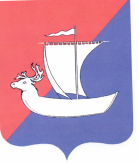 АДМИНИСТРАЦИЯ СЕЛЬСКОГО ПОСЕЛЕНИЯ «ПУСТОЗЕРСКИЙ  СЕЛЬСОВЕТ» ЗАПОЛЯРНОГО РАЙОНА 	НЕНЕЦКОГО АВТОНОМНОГО ОКРУГАП О С Т А Н О В Л Е Н И Еот  26.10.2021   № 103село  Оксино, Ненецкий автономный округО  КОМИССИИ  ПО  ПРЕДУПРЕЖЕНИЮ  И ЛИКВИДАЦИИ  ЧРЕЗВЫЧАЙНЫХ  СИТУАЦИЙ  И  ОБЕСПЕЧЕНИЮ  ПОЖАРНОЙ  БЕЗОПАСНОСТИ  СЕЛЬСКОГО ПОСЕЛЕНИЯ «ПУСТОЗЕРСКИЙ СЕЛЬСОВЕТ» ЗАПОЛЯРНОГО РАЙОНА  НЕНЕЦКОГО АВТОНОМНОГО ОКРУГАВ соответствии с Федеральными законами от 21.12.1994 № 68-ФЗ «О защите населения и территорий от чрезвычайных ситуаций природного и техногенного характера» и от 06.10.2003 № 131-ФЗ «Об общих принципах организации местного самоуправления в Российской Федерации», во исполнение Постановления Правительства Российской Федерации от 30.12.2003 N 794 «О единой государственной системе предупреждения и ликвидации чрезвычайных ситуаций», Администрация Сельского поселения  «Пустозерский сельсовет» Заполярного района Ненецкого автономного округа ПОСТАНОВЛЯЕТ:	1. Утвердить прилагаемое Положение о комиссии по предупреждению и ликвидации чрезвычайных ситуаций и обеспечению пожарной безопасности Сельского поселения  «Пустозерский сельсовет» Заполярного района Ненецкого автономного округа	2. Установить, что персональный состав комиссии по предупреждению и ликвидации чрезвычайных ситуаций и обеспечению пожарной безопасности Сельского поселения  «Пустозерский сельсовет» Заполярного района Ненецкого автономного округа утверждается распоряжением Администрации Сельского поселения  «Пустозерский сельсовет» Заполярного района Ненецкого автономного округа.          3. Постановление  Администрации  муниципального образования «Пустозерский сельсовет» Ненецкого автономного округа  от 15.01.2020 №17  «Об  утверждении комиссии по предупреждению и ликвидации чрезвычайных ситуаций и обеспечению пожарной безопасности муниципального образования «Пустозерский сельсовет» Ненецкого автономного округа» считать утратившим силу.	4. Настоящее постановление подлежит официальному опубликованию (обнародованию).Глава Сельского поселения                                                          «Пустозерский сельсовет» ЗР НАО                                                           С.М.Макарова                                                      Утверждено постановлениемАдминистрации Сельского поселения«Пустозерский сельсовет» ЗР НАООт 26.10.2021  №103 Положение о комиссии по предупреждению и ликвидации чрезвычайных ситуаций и обеспечению пожарной безопасности Сельского поселения  «Пустозерский сельсовет» Заполярного района Ненецкого автономного округаI. Общие положения1.1. Комиссия по предупреждению и ликвидации чрезвычайных ситуаций и обеспечению пожарной безопасности Сельского поселения  «Пустозерский сельсовет» Заполярного района Ненецкого автономного округа (далее – КЧС и ОПБ Сельского поселения, комиссия) является координационным органом поселкового звена Ненецкой окружной подсистемы единой государственной системы предупреждения и ликвидации чрезвычайных ситуаций, образованным для обеспечения согласованности действий территориальных федеральных органов исполнительной власти, органов исполнительной власти Ненецкого автономного округа, органов местного самоуправления и организаций в целях реализации государственной политики в области защиты населения и территорий от чрезвычайных ситуаций и обеспечения пожарной безопасности.1.2. Комиссия руководствуется в своей деятельности Конституцией Российской Федерации, федеральными конституционными законами, федеральными законами, указами Президента Российской Федерации, постановлениями Правительства Российской Федерации, Уставом, законами и иными нормативными правовыми актами Ненецкого автономного округа, Уставом Сельского поселения  «Пустозерский сельсовет» Заполярного района Ненецкого автономного округа , а также настоящим Положением.1.3. КЧС и ОПБ Сельского поселения осуществляет свою деятельность во взаимодействии с территориальными федеральными органами исполнительной власти, органами исполнительной власти Ненецкого автономного округа, органами местного самоуправления, предприятиями, учреждениями и организациями всех форм собственности, а также общественными объединениями, расположенными на территории Сельского поселения  «Пустозерский сельсовет» Заполярного района Ненецкого автономного округа.II. Основные задачи КЧС и ОПБ Сельского поселения  «Пустозерский сельсовет» Заполярного района Ненецкого автономного округа 2.1. Разработка предложений по реализации государственной политики в области предупреждения и ликвидации чрезвычайных ситуаций и обеспечения пожарной безопасности.2.2. Координация деятельности органов управления и сил поселкового звена окружной подсистемы единой государственной системы предупреждения и ликвидации чрезвычайных ситуаций.2.3. Обеспечение согласованности действий территориальных органов федеральных органов исполнительной власти, органов исполнительной власти Ненецкого автономного округа, Администрации Сельского поселения  «Пустозерский сельсовет» Заполярного района Ненецкого автономного округа организаций, осуществляющих деятельность на территории Сельского поселения  «Пустозерский сельсовет» Заполярного района Ненецкого автономного округа, при решении задач в области предупреждения и ликвидации чрезвычайных ситуаций и обеспечения пожарной безопасности, а также восстановления и строительства жилых домов, объектов жилищно-коммунального хозяйства, социальной сферы, производственной и инженерной инфраструктуры, поврежденных и разрушенных в результате чрезвычайных ситуаций.2.4. Рассмотрение вопросов о привлечении сил и средств гражданской обороны к организации и проведению мероприятий по предотвращению и ликвидации чрезвычайных ситуаций в порядке, установленном федеральным законом.2.5. Рассмотрение вопросов об организации оповещения и информирования населения о чрезвычайных ситуациях.2.6. Рассмотрение вопросов, связанных с эвакуацией населения, материальных и культурных ценностей в безопасные места. III. Функции КЧС и ОПБ Сельского поселения  «Пустозерский сельсовет» Заполярного района Ненецкого автономного округа 3.1. Рассматривает в пределах своей компетенции вопросы в области предупреждения и ликвидации чрезвычайных ситуаций и обеспечения пожарной безопасности.3.2. Разрабатывает предложения по совершенствованию нормативных правовых актов Сельского поселения  «Пустозерский сельсовет» Заполярного района Ненецкого автономного округа в области предупреждения и ликвидации чрезвычайных ситуаций и обеспечения пожарной безопасности.3.3. Участвует в разработке и реализации муниципальных программ Сельского поселения  «Пустозерский сельсовет» Заполярного района Ненецкого автономного округа  в области предупреждения и ликвидации чрезвычайных ситуаций и обеспечения пожарной безопасности.3.4. Рассматривает прогнозы чрезвычайных ситуаций на территории Сельского поселения  «Пустозерский сельсовет» Заполярного района Ненецкого автономного округа, организует разработку и реализацию мер, направленных на предупреждение и ликвидацию чрезвычайных ситуаций, и обеспечение пожарной безопасности.3.5. Разрабатывает предложения по предупреждению и ликвидации чрезвычайных ситуаций местного уровня.3.6. Разрабатывает предложения по развитию и обеспечению функционирования поселкового звена окружной подсистемы единой государственной системы предупреждения и ликвидации чрезвычайных ситуаций.3.7. Организует работу по подготовке предложений и аналитических материалов для Администрации Сельского поселения  «Пустозерский сельсовет» Заполярного района Ненецкого автономного округа по вопросам защиты населения и территории Сельского поселения  «Пустозерский сельсовет» Заполярного района Ненецкого автономного округа  от чрезвычайных ситуаций и обеспечения пожарной безопасности.3.8. Обращается к главе Сельского поселения  «Пустозерский сельсовет» Заполярного района Ненецкого автономного округа с предложением о введении на территории Сельского поселения  «Пустозерский сельсовет» Заполярного района Ненецкого автономного округа режимов функционирования поселкового звена окружной подсистемы единой государственной системы предупреждения и ликвидации чрезвычайных ситуаций.3.9. Оказывает помощь комиссиям по предупреждению и ликвидации чрезвычайных ситуаций и обеспечению пожарной безопасности организаций, осуществляющих деятельности на территории Сельского поселения  «Пустозерский сельсовет» Заполярного района Ненецкого автономного округа.3.10. Осуществляет руководство и контроль за планированием, подготовкой и проведением эвакуации населения, материальных и культурных ценностей из зон возможных чрезвычайных ситуаций муниципального характера, организацией размещения эвакуируемого населения в безопасных районах (местах) и возвращения его после ликвидации чрезвычайных ситуаций в места постоянного проживания.IV. Права КЧС и ОПБ Сельского поселения  «Пустозерский сельсовет» Заполярного района Ненецкого автономного округаКЧС и ОПБ Сельского поселения в соответствии с компетенцией имеет право:4.1. Запрашивать в установленном порядке в территориальных органах федеральных органов исполнительной власти, органах исполнительной власти Ненецкого автономного округа, органах местного самоуправления Заполярного района, городского и сельских поселений Заполярного района, организациях и общественных объединениях необходимые для осуществления возложенных задач и функций материалы и информацию.4.2. Заслушивать на своих заседаниях представителей территориальных органов федеральных органов исполнительной власти, органов исполнительной власти Ненецкого автономного округа, органов местного самоуправления Заполярного района, городского и сельских поселений Заполярного района, организаций и общественных объединений.4.3. Привлекать для участия в своей работе представителей территориальных органов федеральных органов исполнительной власти, органов исполнительной власти Ненецкого автономного округа, органов местного самоуправленияЗаполярного района, городского и сельских поселений Заполярного района, организаций и общественных объединений по согласованию с их руководителями.4.4. Создавать по мере необходимости оперативные и рабочие группы по направлениям деятельности КЧС и ОПБ Сельского поселения определять полномочия и порядок работы этих групп.4.5. Принимать решения в соответствии с компетенцией КЧС и ОПБ Сельского поселения.4.7. Осуществлять контроль за выполнением решений КЧС и ОПБ Сельского поселения.V. Состав КЧС и ОПБ Сельского поселения  «Пустозерский сельсовет» Заполярного района Ненецкого автономного округа 5.1. КЧС и ОПБ Сельского поселения возглавляется главой Сельского поселения  «Пустозерский сельсовет» Заполярного района Ненецкого автономного округа, который руководит деятельностью КЧС и ОПБ Сельского поселения и несет ответственность за выполнение возложенных на нее задач.5.2. Состав КЧС и ОПБ Сельского поселения утверждается распоряжением Администрации Сельского поселения  «Пустозерский сельсовет» Заполярного района Ненецкого автономного округа. В состав комиссии помимо председателя в обязательном порядке включается заместитель председателя и секретарь.VI. Деятельность КЧС и ОПБ Сельского поселения  «Пустозерский сельсовет» Заполярного района Ненецкого автономного округа 6.1. КЧС и ОПБ Сельского поселения осуществляет свою деятельность в соответствии с планом, принимаемым на заседании комиссии и утверждаемым председателем.6.2. Заседание КЧС и ОПБ Сельского поселения проводится по мере необходимости, но не реже одного раза в квартал.6.3. Заседание КЧС и ОПБ Сельского поселения проводит его председатель или по его поручению заместитель председателя.6.4. Заседание КЧС и ОПБ Сельского поселения считается правомочным, если на нем присутствует не менее половины ее членов.Решения КЧС и ОПБ Сельского поселения принимаются простым большинством голосов присутствующих на заседании членов КЧС и ОПБ Сельского поселения путем открытого голосования. В случае равенства голосов голос председательствующего на заседании является решающим.При необходимости оперативного решения вопросов решения КЧС и ОПБ Сельского поселения могут приниматься опросным путем в форме заочного голосования (без совместного присутствия членов КЧС и ОПБ Сельского поселения) для принятия решений по вопросам, вынесенным на голосование. Заочное голосование может производиться с использование различных средств связи.Заочное голосование считается правомочным, если в нем приняло участие более половины членов КЧС и ОПБ  Сельского поселения.Секретарь КЧС и ОПБ Сельского поселения несет персональную ответственность за соответствие данных протокола заседания волеизъявлению членов КЧС и ОПБ Сельского поселения, выраженных в ходе заочного голосования.6.5. Члены КЧС и ОПБ Сельского поселения принимают участие в ее заседаниях лично. 6.6. Решения КЧС и ОПБ Сельского поселения принимаются простым большинством голосов присутствующих на заседании членов комиссии. В случае равенства голосов решающим является голос председателя КЧС и ОПБ Сельского поселения.6.7. Решения КЧС и ОПБ Сельского поселения оформляются в виде протоколов, которые подписываются председателем комиссии или его заместителем, председательствующим на заседании, и секретарем.6.8. Решения КЧС и ОПБ Сельского поселения, принимаемые в соответствии с ее компетенцией, являются обязательными для всех органов местного самоуправления, организаций, предприятий и учреждений, осуществляющих свою деятельность на территории  Сельского поселения  «Пустозерский сельсовет» Заполярного района Ненецкого автономного округа.6.10. Организационное обеспечение деятельности КЧС и ОПБ Сельского поселения осуществляет Администрация Сельского поселения  «Пустозерский сельсовет» Заполярного района Ненецкого автономного округа .